The Warren's Southern Gardens 2019 Kids in the Garden Summer Camp is just around the corner and we are so excited! Space is limited and advance reservations are required. Children ages 4 - 12 Wednesday’s, June 19, June 26, July 17, and July 24Reservations may be made by sending an email request  to diane@warrens.us. In person registration is also available at the Garden Center. The workshop fee is $10 per child, which covers the cost of class/workshop supplies and snack.Please remember to include your email address and phone number with your reservation request.Parent or Guardian of child/children attending must complete the Registration and Liability Release Form. Prior to the start of the class. This is necessary for each child in attendance. You will receive a confirmation email, which will include the Registration and Liability Release Form. This can be filled out and emailed back to diane@warrens.us, or brought into the garden center prior to the class.Payment may be made at the garden center in advance, over the phone, or on site on the day of the class.Child's Name (first and last) *Child's Age *Parent/Guardian Name (first and last) *Relationship to Child *Street Address, City, State, Zip Code *Parent/Guardian Phone Numbers*Email Address
Select the session(s) your child will attend: *Kids in the Garden Camp 1 -------Wednesday, June 19, Butterfly Workshop:/Good Bug Bad Bug:   Learn about the life cycle of a butterfly, and plant seeds for a host or nectar plant to take home.  Study caterpillars, and butterflies up close.  Also, learn about which bugs are beneficial to our gardens and environment, like earthworms, ladybugs, dragonflies and bees .  -------Wednesday, June 26, Miniature Gardening/ Create a Combo: Using succulents and miniature plants, create a container perfect for tiny friends like fairies, dinosaurs, or superheroes or plant an edible creation or flower combo to take home and nurture during this fun hands-on workshop. -------Wednesday, June 26, Mom’s  Flower and Succulent Combo Workshop.  Treat Yourself!  Learn from the creative team at Warren’s how to design and create a spectacular container planting with flowers, plants or succulents using unique plant and pottery combinations. Plant material, pottery/containers and soil will be sold separately.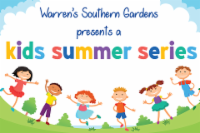 Kids in the Garden Camp 2 -------Wednesday,July 17, Butterfly Workshop:/Good Bug Bad Bug:    Learn about the life cycle of a butterfly, and plant seeds for a host or nectar plant to take home.  Study caterpillars, and butterflies up close.  Also, learn about which bugs are beneficial to our gardens and environment, like earthworms, ladybugs, dragonflies and bees . 
 -------Wednesday, July 24, Nature Discovery Scavenger Hunt: Join in this fun scavenger hunt to locate and identify plants, trees, butterflies and bugs throughout the Garden Center. Collect clues and a prize! End of Summer Celebration and Photo Day.